Na temelju članka 20. i članka 42. Zakona o lokalnim porezima (“Narodne novine” broj 115/16, 101/17, 114/22 i 114/23) i članka 35. Statuta Grada Svetog Ivana Zeline ("Zelinske novine" br. 7/21), Gradsko vijeće Grada Svetog Ivana Zeline na ____ sjednici održanoj ________ godine donijelo jeODLUKU O POREZIMA GRADA SVETOG IVANA ZELINEI. TEMELJNA ODREDBAČlanak 1. Ovom se Odlukom propisuju vrste poreza koje pripadaju Gradu Svetom Ivanu Zelini, visina poreza na kuće za odmor, predmet oporezivanja porezom na korištenje javnih površina, kao i visina, način i uvjeti plaćanja poreza na korištenje javnih površina te nadležno porezno tijelo za utvrđivanje, evidentiranje, nadzor, naplatu i ovrhu radi naplate navedenih poreza. II. VRSTE POREZAČlanak 2.Gradski porezi jesu:Porez na kuće za odmor;Porez na korištenje javnih površina.III. POREZ NA KUĆE ZA ODMORČlanak 3.Porez na kuće za odmor na području Grada Svetog Ivana Zeline plaća se godišnje i to:- 3,00 eura/m2 korisne površine kuće za odmor izgrađene od čvrstih materijala;- 2,00 eura/m2 korisne površine kuće za odmor izgrađene od drvenog materijala.IV. POREZ NA KORIŠTENJE JAVNIH POVRŠINAČlanak 4.Javnom površinom u smislu ove Odluke smatraju se ulice, trgovi, parkovi i slične površine.Članak 5.Porez na korištenje javnih površina obračunava se i plaća po stopi od 20 % na iznos ugovorene naknade koja se plaća na korištenje javnih površina.Članak 6.Porez na korištenje javnih površina obveznik je dužan platiti u roku od 15 dana od dana dostave rješenja o utvrđivanju toga poreza.V. NADLEŽNO TIJELO ZA UTVRĐIVANJE I NAPLATU POREZAČlanak 7.Poslovi utvrđivanja, evidentiranja, nadzora, naplate i ovrhe gradskih poreza (porez na kuće za odmor i porez na korištenje javnih površina) obavlja Ministarstvo financija, Porezna uprava.Članak 8.Ovlašćuje se nadležna organizacija platnog prometa zadužena za raspoređivanje uplaćenih prihoda, da naknada koja pripada Ministarstvu financija, Poreznoj upravi u iznosu od 5% od ukupno uplaćenih prihoda, obračuna i uplati u državni proračun i to do zadnjeg dana u mjesecu za protekli mjesec.VI. PRIJELAZNE I ZAVRŠNE ODREDBEČlanak 9.Postupci utvrđivanja poreza započeti po odredbama Odluke o porezima Grada Svetog Ivana Zeline („Narodne novine“, br. 27/17, 128/17 i 140/20 i „Zelinske novine“, br. 4/17, 25/17 i 32/20), koji nisu dovršeni do stupanja na snagu ove Odluke, dovršiti će se prema odredbama Odluke o porezima Grada Svetog Ivana Zeline („Narodne novine“, br. 27/17, 128/17 i 140/20 i „Zelinske novine“, br. 4/17, 25/17 i 32/20).Članak 10.Danom stupanja na snagu ove Odluke prestaje važiti Odluka o porezima Grada Svetog Ivana Zeline („Narodne novine“, br. 27/17, 128/17 i 140/20 i „Zelinske novine“, br. 4/17, 25/17 i 32/20).Članak 11.Ova Odluka će se objaviti u „Zelinskim novinama“, službenom glasilu Grada Svetog Ivana Zeline, a stupa na snagu 01. siječnja 2024. godine.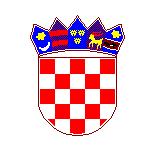 REPUBLIKA HRVATSKAZAGREBAČKA ŽUPANIJAGRAD SVETI IVAN ZELINAGRADSKO VIJEĆENACRT PRIJEDLOGA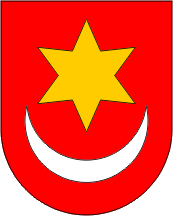 REPUBLIKA HRVATSKAZAGREBAČKA ŽUPANIJAGRAD SVETI IVAN ZELINAGRADSKO VIJEĆENACRT PRIJEDLOGAKLASA: 410-01/23-01/01URBROJ: 238-30-04/19-23-1Sveti Ivan Zelina, 06. studeni 2023.KLASA: 410-01/23-01/01URBROJ: 238-30-04/19-23-1Sveti Ivan Zelina, 06. studeni 2023.PREDSJEDNIK GRADSKOG VIJEĆAGRADA SVETOG IVANA ZELINEDarko Bistrički, struc.spec.ing.građ.